Publicado en Madrid el 01/04/2024 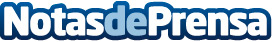 El Memento IRPF de Lefebvre facilita las novedades normativas para la presentación de la Renta  La obra de Lefebvre ofrece una guía práctica actualizada para profesionales, economistas, asesores fiscales, gestorías y público en general. Reducción del porcentaje de rendimiento neto, deducciones para vehículos eléctricos y plazo de aplicación de deducción por obras de mejora de eficiencia energética de viviendas, son algunas de las novedadesDatos de contacto:CarmelaLefebvre622186165Nota de prensa publicada en: https://www.notasdeprensa.es/el-memento-irpf-de-lefebvre-facilita-las Categorias: Nacional Derecho Finanzas Inteligencia Artificial y Robótica Madrid Emprendedores http://www.notasdeprensa.es